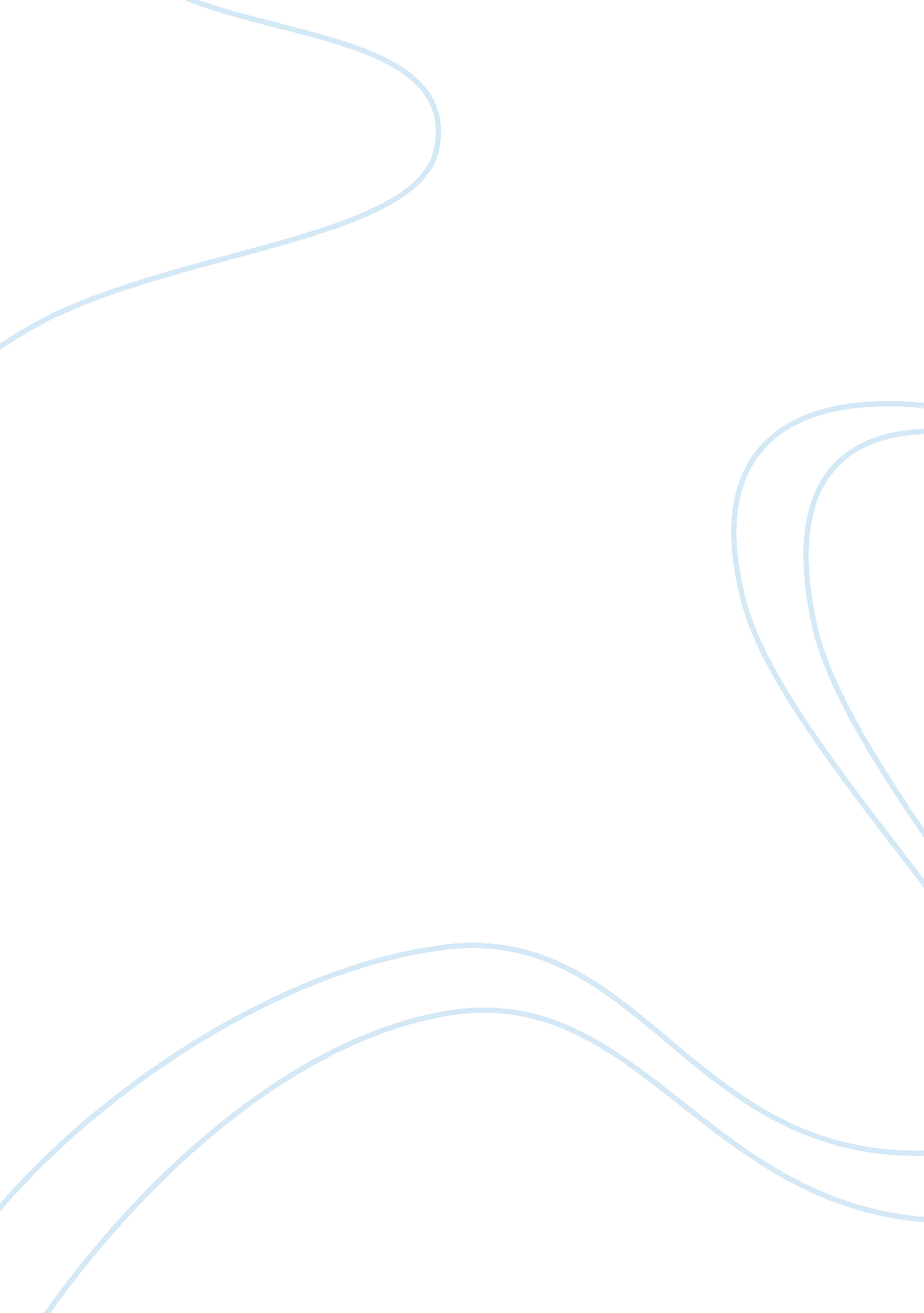 Developing a philosophy of education assignmentArt & Culture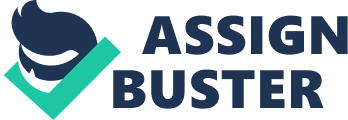 Altair I believe the purposes of education are to Instill knowledge, Instill forms of proper behavior, instill values and principles in the minds of children, and include the development of skills, physical, mental and social. Formal education begins with primary and then secondary education and higher education. It is when we grow up we begin to achieve the purpose of education and understanding of its application in daily life. It Is believed that education is to be responsible for the cultivation off civilized society. Providing education for citizens manages to develop a responsible and thoughtful community. Education helps In Imbibing moral and ethical values In individuals and education, in turn, helps in creating a healthy society, which holds a deep understanding of the principles and philosophy of life. The purpose of getting an education is to achieve progress in the areas of operation to enable every member of the community of learners to earn a living. Also, one of the beliefs about the purpose of education is that education aims to create a good teacher. I believe that students learn best when they are taught under certain conditions and In certain ways. Some of these Include the student’s support and encouragement, give them self-confidence, and give them the opportunity to participate and discuss in the classroom. Also, teachers encourage them to be themselves and use their creativity. Gentle treatment and respectful treatment of students gives students a sense of comfort and the ability to be tender. The curriculum of any classroom should Include certain “ basics” that contribute to dents’ Intellectual, emotional, social, and physical development. These basics are actively that help them to read and write. As well as activities that help to open mental thinking such as mathematics. By doing so you will teach the student the skills needed. Students learn best in an environment that promotes learning. Some of the characteristics of a good learning environment are to be a sponsor of the learner environment and be keen to learning and development. A learning environment Is comfortable and equipped with the necessary settings that help the student focus ND pay attention in the classroom. Lighting, air conditioning and classroom size appropriate for the number of students that help the students focus. Should all be taken into account. A teacher should have certain qualities and behave in certain ways. Qualities I think are important for teaching are respect between the student and the teacher, which helps In the creation of the student values. The teacher must be patient and bear the mistakes of their students and help them to live. Be friendly In dealing so that students feel comfortable toward the teacher. That makes flexibility in communication between student and teacher. Creative teachers are able to motivate students by using creative and inspirational methods of teaching. By AL Tamil I believe the purposes of education are to instill knowledge, instill forms of proper daily life. It is believed that education is to be responsible for the cultivation of a and thoughtful community. Education helps in imbibing moral and ethical values in students learn best when they are taught under certain conditions and in certain ways. 